Опросный лист на проектирование вентиляции 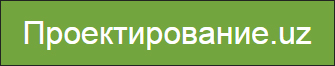 Контактное лицо:  Название компании: Номер телефона:  E-mail: Адрес объекта:  Откуда узнали о нашей компании: Назначение объекта? Общая площадь объекта (м2): Площадь всех комнат и помещений по отдельности (не нужно заполнять если вы приложите план здания с размерами)Укажите пожалуйста название, этаж и площадь помещения.Тип вентиляции необходимый на вашем объекте? Приточная Вытяжная  Приточно-вытяжнаяТребуется ли обогрев приточного воздуха? Тип обогревателя: Водяной обогреватель               Электрический обогреватель Паровой обогреватель               Фреоновый обогреватель (испаритель)Есть ли у Вас источник тепла (котел или тепловой насос и др.)? Тип рекуператора:  Любой рекуператор    Пластинчатый рекуператор    Роторный рекуператор   Без рекуператора        С промежуточным теплоносителемТип охладителя:    Водяной охладитель    Фреоновый охладительИмеется ли в наличии источник холода? Уровень фильтрации воздуха?Тип фильтра:     Карманный фильтр          Рулонный фильтр                 Абсолютный фильтр     Панельный фильтр           Угольный фильтр                   V-образный фильтрТребуемый воздухообмен м3/ч?   Приток:  Вытяжка: Запас мощности?  Температура наружного воздуха зимой?  Температура наружного воздуха летом? Необходимая температура в помещении?  (зимой/ летом)Увлажнитель:Пароувлажнитель                                          Оросительная камера   Ультразвуковой увлажнитель                   Сотовый увлажнитель Распылитель высокого давления              Не требуетсяНеобходимая влажность в помещении (если требуется) Уровень шума:Параметры питания (220/380): Дополнительная информация: Критерии выбора вентиляционного оборудования:       Минимальная стоимость;                               Минимальный вес;      Минимальные габариты;                                Максимальная эффективность;       Минимум шума;                                                Низкое потребление энергии;Дополнительная информация:Прикрепите пожалуйста проект или план здания, а также подробные характеристики требуемой системы вентиляции.